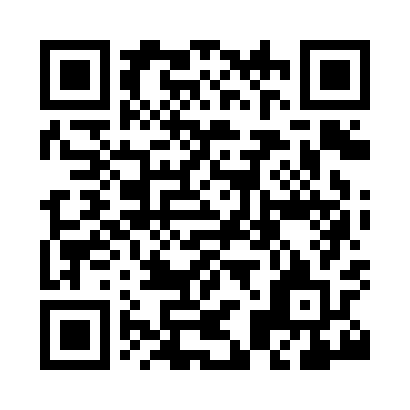 Prayer times for Bowsden, Northumberland, UKMon 1 Jul 2024 - Wed 31 Jul 2024High Latitude Method: Angle Based RulePrayer Calculation Method: Islamic Society of North AmericaAsar Calculation Method: HanafiPrayer times provided by https://www.salahtimes.comDateDayFajrSunriseDhuhrAsrMaghribIsha1Mon2:514:291:126:589:5411:332Tue2:514:301:126:589:5411:333Wed2:524:311:126:589:5311:334Thu2:524:321:136:589:5311:325Fri2:534:331:136:579:5211:326Sat2:534:341:136:579:5111:327Sun2:544:351:136:579:5011:328Mon2:554:361:136:579:4911:319Tue2:554:381:136:569:4811:3110Wed2:564:391:136:569:4711:3011Thu2:574:401:146:559:4611:3012Fri2:584:421:146:559:4511:2913Sat2:584:431:146:549:4411:2914Sun2:594:441:146:549:4311:2815Mon3:004:461:146:539:4211:2816Tue3:014:471:146:529:4011:2717Wed3:014:491:146:529:3911:2618Thu3:024:501:146:519:3711:2619Fri3:034:521:146:509:3611:2520Sat3:044:541:146:499:3411:2421Sun3:054:551:146:499:3311:2322Mon3:054:571:156:489:3111:2323Tue3:064:591:156:479:3011:2224Wed3:075:001:156:469:2811:2125Thu3:085:021:156:459:2611:2026Fri3:095:041:156:449:2411:1927Sat3:105:061:156:439:2311:1828Sun3:115:071:156:429:2111:1729Mon3:125:091:146:419:1911:1630Tue3:125:111:146:409:1711:1631Wed3:135:131:146:399:1511:15